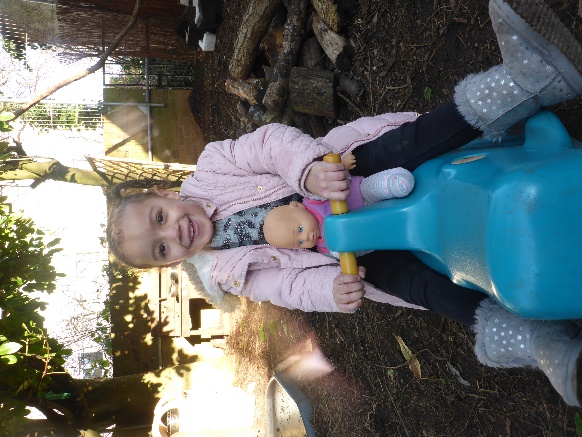 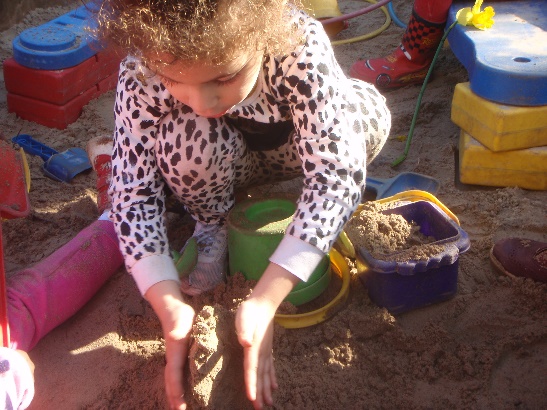 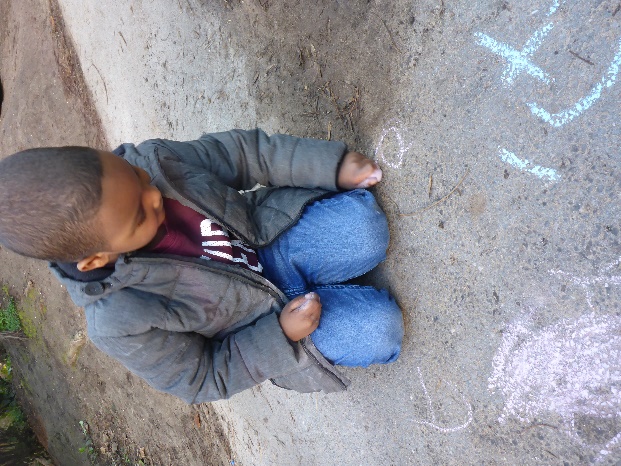 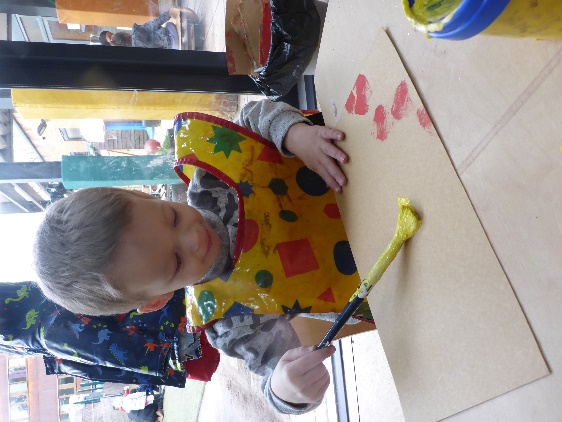 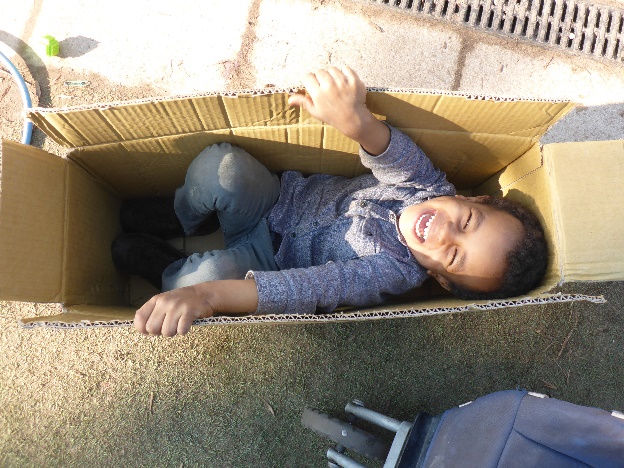 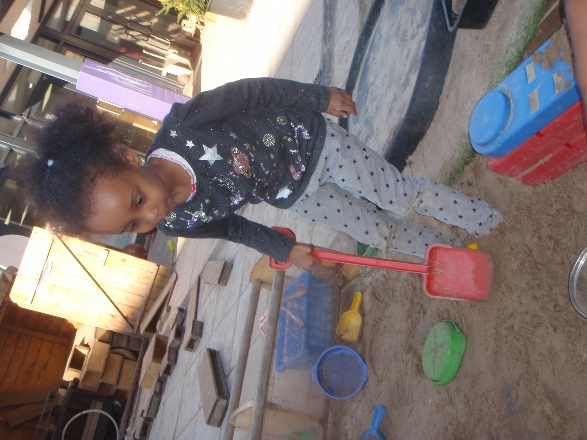 Appropriate clothingWe go into the garden in all weathers and children will need appropriate clothing and footwear.  Please ensure that your child always brings a waterproof coat and footwear (e.g. wellies).  The weather is changeable and even if it is sunny when you arrive at school, it may rain later during your child’s session. Snack donationsThe school provides milk but we rely on donations from parents for snack times during the morning and afternoon sessions.  The children eat fresh fruit (e.g. apples, bananas, oranges, pears) or vegetables (e.g. carrots, cucumbers). Your child’s key person will put a slip in your child’s bag the week prior to it being their group’s turn to donate.  Please check your child’s bag.  Your donations are greatly appreciated. 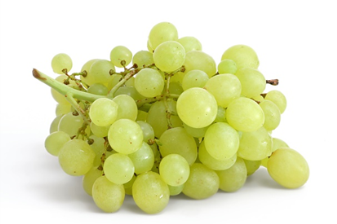 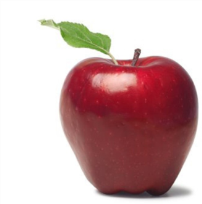 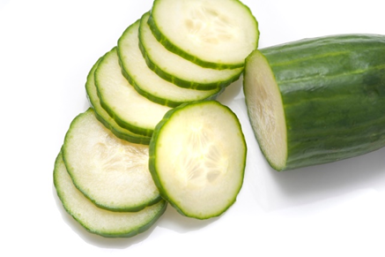 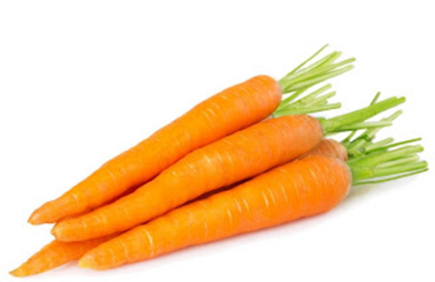 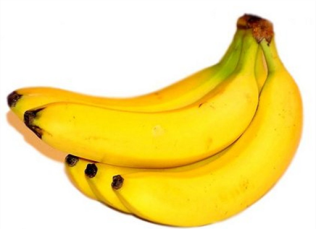 Desperately seeking…Dear Parents/CarersWe would be very grateful for donations of the following items:Small netsWhisksOld telephones/camerasChildren’s prams/pushchairsPlay kitchens (in good condition)Items for treasure basketsWooden curtain ringsSmall wooden brushes (e.g. scrubbing brush)Wooden/metal bowlsWooden spoonsMetal kitchen utensilsItems for mud kitchenPine conesConkersSmall garden stonesLarger pebblesPlant pots for garden decorationLarge floor cushions/bean bagsPlastic mini beastsEaster craft itemsSpare clothes for changing childrenTrousersSocksWelliesThanking you in anticipation.